Naam keuzevak/module:	sport en bewegen	Docent van keuzevak/module meneer VerlegWaarom heb je voor dit Keuzevak /Module gekozen? Wat hoop je te gaan doen en leren? Geef aan wat je verwachtingen waren vooraf.
ik hoop wat te gaan leren hoe je bijv. een les moet geven
Heeft dit Keuzevak/Module aan die verwachtingen voldaan? Geef duidelijk aan waarom wel/niet. Ja want we hebben lessen moeten voorbereiden

Geef een uitgebreide samenvatting van de inhoud van dit Keuzevak/Module (wat heb je allemaal gedaan)? In de 1e les hebben we opdrachten moeten maken en conditieles gehadIn de 2de les hebben we opdrachten gemaakt en gevoetbaldIn de 3de les hebben we opdrachten gemaakt en een hartslag les gedaanIn de 4de les hebben we op de wand geklommen en opdrachten gemaaktIn de 5de les zijn we in de sportzaal in Berghem wezen sportenIn de 6de les hebben we weer een conditieles gehad en aan het einde hebben we gevoetbald De 7de week zijn we de hele les gaan tafeltennissen 
In welke onderdelen was jij goed? Geef duidelijk aan waarom. Ik was goed in de lessen voorbereiden want je moest groepjes maken en je moest er voor zorgen dat die allemaal tegen elkaar moesten en dat was gelukt
In welke onderdelen was jij minder goed? Geef duidelijk aan waarom. Ik was minder goed in de conditieles want we moesten de hele tijd rennen en opdrukken en dat werd vermoeiend

Geef aan welke drie beroepen er bij dit Keuzevak/Module passen. Wat houden de beroepen in? Geef een duidelijke, uitgebreide beschrijving. 
gymdocent je bent leraar met de gym
personal trainer je bent een trainer van 1 iemandBeveiliger je beveiligt bijv. een clubWelke opleidingen moet je voor deze 3 beroepen volgen op het MBO? SdvD en p

Geef van één van de drie (jouw favoriete) opleidingen een uitgebreide omschrijving. Sdv want je gaat er veel mee sporten

Op welke verschillende MBO-scholen (binnen de regio Brabant, Gelderland) wordt deze opleiding aangeboden? Roc de leijgraaf in oss

Zou jij later in de richting van het Keuzevak/Module je vervolgstudie kiezen? nee

Paste het Keuzevak/Module bij jou? Geef aan waarom wel/niet. Nee het past niet bij mij want ik ga toch liever iets met m’n handen werken

Neem de feedback van jouw Keuzevak-/Module-docent voor je.
Ben je het eens met zijn/haar feedback? Geef aan op welke punten wel en op welke niet. 

https://www.youtube.com/watch?v=hDt3l2s1RGI 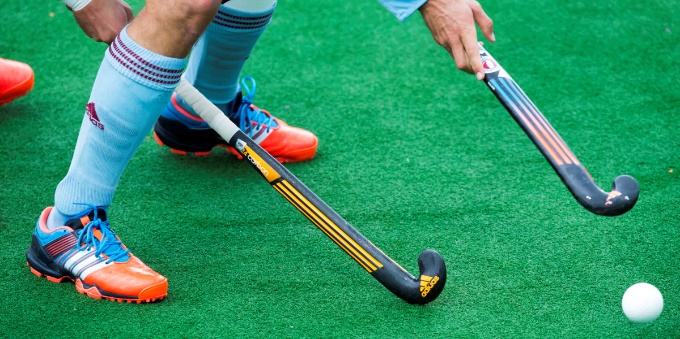 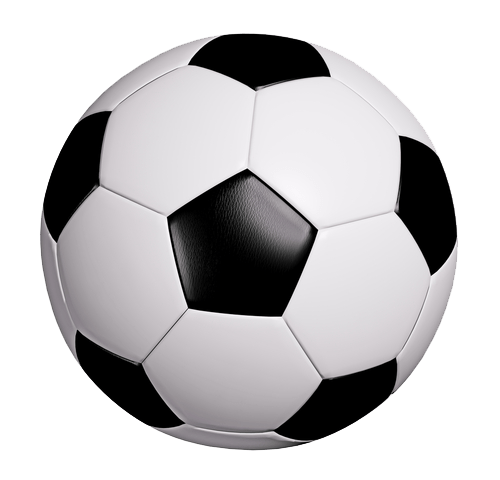 